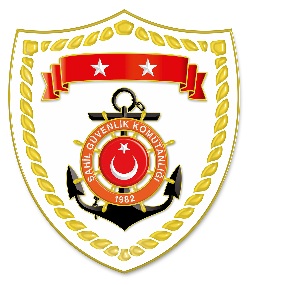 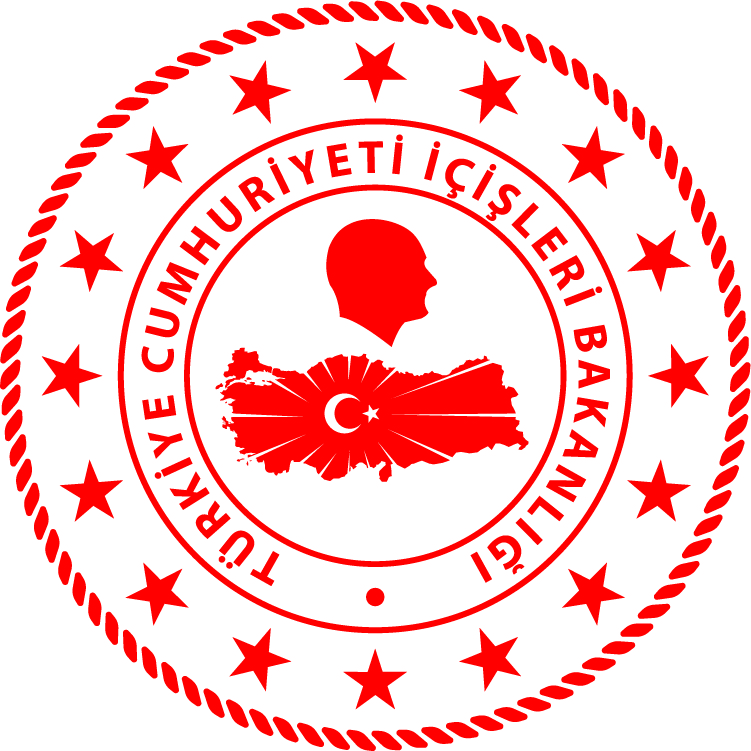 CG Aegean Sea Regional CommandNUDATELOCATION/PLACE AND TIMEIRREGULAR MIGRATION ASSETTOTAL NUMBER OF APPREHENDED FACILITATORS/SUSPECTTOTAL NUMBER OF APPREHENDED 
MIGRANTSNATIONALITY OF APPREHENDED 
MIGRANTS/PEOPLE ON THE BASIS OF DECLARATION120 May 2023Off the Coast of ÇANAKKALE/Ayvacık03.42Inflatable Boat-4542 Yemen, 3 Eritrea221 May 2023Off the Coast of MUĞLA/Datça08.25Sailing Boat2 Russia8356 Iraq, 27 Afghanistan321 May 2023Off the Coast of MUĞLA/Bodrum09.00Sailing Boat1 Türkiye9567 Afghanistan, 22 Iraq, 5 Iran, 1 Uzbekistan3 Türkiye (Who attempted to leave the country in illegal ways)